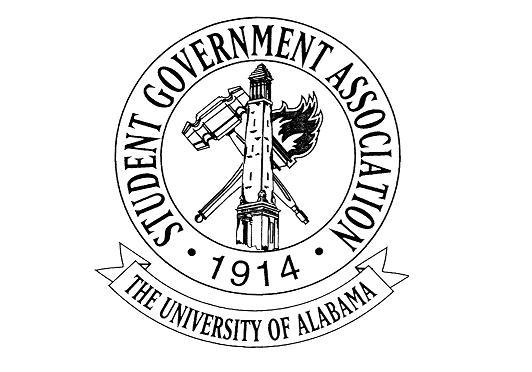 The University of Alabama22nd Student Senate 2017-2018Agenda for September 21st, 2017Regular SessionCall to Order and Roll CallRecitation of the SGA Mission statement and the Capstone Creed by Senator Adams and Senator Thurston Announcements:  Confirmation of FYC CouncilorsOld Business:  Motion to discharge R-06: A Resolution to Adopt Open Textbooks from the Academic Affairs Committee Michael Smith (properly seconded)New Business: Act A-08: UA Safety Application Awareness Act Sarah Michel and Cara ClayBill B-04: A Bill to Clarify and Improve Attendance Policy Clay Gaddis AdjournACT A-08-17THE UNIVERSITY OF ALABAMA22nd SENATE 2017-2018Author(s): Senator Sarah Michel and Senator Cara ClaySponsor(s): Senate Security Council, Senator Matthew Childress, Vice President of External Affairs Price McGiffert, Vice President of Academic Affairs Ross D’EntremontEndorsement(s): Ryan Truitt, President of the Alabama Information Management Society UA Safety Application Awareness ActBe it enacted by the Senate of the Student Government Association assembled.Section 1. Findings - The Senate finds the following:The UA Safety application, a joint project of the Office of Emergency Preparedness (OEP) and the Center for Advanced Public Safety (CAPS),  improves on various aspects of the old Guardian application, including Campus-wide Alerts, Campus Weather and Weather Alerts, Tornado Shelter locations, Defibrillator Locations, a Building Directory, and Quick-Call options for every Tuscaloosa area safety location The Guardian App had limited exposure to students at UA before being replaced by the UA Safety ApplicationBecause the UA Safety Application was released by the Office of Emergency Preparedness in late June, while most UA students were not on campus, awareness of the application could be limitedPer an article published on August 31st of this year in The Crimson White, the application has been downloaded only 4,425 times, which is nearly 12% of the total enrollment of UAIt is in the SGA’s best interest to promote safety among students, and the UA Safety Application is an easy to use, efficient, reliable way to accomplish this Section 2. Directions to the Vice President of External Affairs - The Vice President of External Affairs will work with the Senate Security Council, and members of their cabinet to determine an effective advertising and awareness campaign for the UA Safety application and implement that plan by December 1st, 2017.Section 3. Directions to the Vice President of External Affairs, his Cabinet, and the Senate Security Council - The above group is allocated $250.00 from the Senate, and $250.00 from the Executive budget for the express purposes of advertising, promoting, and raising awareness for the UA Safety Application. Any unspent funds by December 1, 2017 will roll back to their respective budgets.Section 4. Effective Date - This Act shall take effect upon its signature by the President or its otherwise becoming law.Section 5. Distribution of Copies - Dr. Stuart Bell, President of the University of Alabama; Dr. Kevin W. Whitaker, Provost; Dr. Donald Keith, Director of the Office of Emergency Preparedness;  Jared Hunter, SGA President; Ross D’Entremont, SGA Vice President of Academic Affairs; Price McGiffert, SGA Vice President for Financial Affairs; Elizabeth Elkin, Editor-in-Chief of The Crimson White._________________________Jared HunterSGA President_________________________Matthew ChildressSpeaker of the Senate_________________________Molly StalterSecretary of the SenateBILL B-04-17The University of Alabama 22nd SGA Senate 2017-2018Author(s): Senator Clay GaddisSponsor(s): Senators Matthew Childress, Molly StalterEndorsement(s): Senate Parliamentarian Colin BennettA Bill to Clarify and Improve Attendance PolicySection 1. Findings:A.  The Senate Rules and Regulations and Code of Laws both address attendance standards and policies for SenatorsB.   The substance of those sections could potentially conflict with each otherC.   Code of Laws Chapter 302.3.2 If the reason for the Senator’s absence is due to their being present at an event representing the University of Alabama or the Student Government Association in an official capacity (e.g. conferences, awards banquets) shall be deemed an excused absence.Chapter 302.3.3 If the reason for the Senator’s absence is any other reason, it shall be deemed an unexcused absence.D.  Sometimes, Senators have to miss due to family emergencies, sickness, and other legitimate reasons, and it is the opinion of the Speaker and Secretary of the Senate that these excuses are legitimate.E. Senate Rules and Regulations Chapter 501.5.5 A Senator shall accrue one half (1/2) unexcused absence for each regular session of Senate proxied.Chapter 501.5.5.1 A Senator shall accrue no absence for each regular session of the Senate where a proxy is accompanied by an official excuse.F. Because the Code of Laws and Senate Rules and Regulations conflict, Senate attendance could be hard to determineG. Therefore, it makes sense for the Code of Laws and Senate Rules and Regulations to be reconciled.Section 2. LegislationCode of LawsChapter 302.3.2 If the reason for the Senator’s absence is due to their being present at an event representing the University of Alabama or the Student Government Association in an official capacity (e.g. conferences, awards banquets) shall be deemed an excused absence.Chapter 302.3.3 If the reason for the Senator’s absence is any other reason, it shall be deemed an unexcused absence.InsertThe secretary of the senate shall hold the authority to determine whether an absence is excused or unexcused.Chapter 302.3.4 A Senator shall resign if any conflict causes him or her to be unable to attend regular business meetings of the Senate.Chapter 302.5.2 Failure to notify the Secretary of the Senate of their inability to attend scheduled Senate retreats or scheduled Senate workshops shall result in the accrual of one unexcused absence.Cut and paste from Senate Rules & RegulationsChapter 501.5.5 A Senator shall accrue one half (1/2) unexcused absence for each regular session of Senate proxied.501.5.5.1 A Senator shall accrue no absence for each regular session of theSenate where a proxy is accompanied by an official approved excuse.Chapter 302.6 Disciplinary ActionChapter 302.6.1 Each Senator shall, upon their being seated, be allowed three excusedabsences and two unexcused absences.Chapter 302.6.2 If a Senator has used all three excused absences allotted, then alladditional absences, regardless of reason, shall be counted as unexcused absences.Senate Rules and RegulationsChapter 501.5.2 A proxy shall carry on their persons written or electronicdocumentation stating that the student is authorized to represent the Senator, andmust bear the authorization of the Senator whom the proxy is representing.Chapter 501.5.3 A proxy shall be able to vote on all business before the Senate inplace of the Senator they are representing, including voting on all legislation,motions, and confirmations.Chapter 501.5.3.1 A proxy shall not be able to speak without unanimousconsent of the Senate.Chapter 501.5.3.2 A proxy shall not be able to make or second motions ormake points of order, information, inquiry, or privilege.Chapter 501.5.4 Proxies shall count towards quorum.StrikeChapter 501.5.5 A Senator shall accrue one half (1/2) absence for each regularsession of Senate proxied.501.5.5.1 A Senator shall accrue no absence for each regular session of theSenate where a proxy is accompanied by an official excuse.Chapter 501.5.6 The names of all proxies along with which Senator they proxiedfor shall be published with the minutes of each Senate meeting.Therefore, be it resolved that copies be sent to the following upon this Bill being signed by the President, or otherwise becoming law:Attorney General Lance McCaskey, SGA President Jared Hunter, the members of the 22nd SGA Senate, and The Crimson White Media Group